H O T Ă R Â R E A  Nr. 47din  8 mai 2015privind  aprobarea solicitării  adresate Ministerului Educației Naționale pentru emiterea Avizului conform în vederea schimbării destinației, pe perioada de 49 ani,  imobilului Școala Viile Dejului situata în Municipiul Dej Strada Șomcutului Nr. 143, județul Cluj	    Consiliul local al Municipiului Dej, întrunit în ședința ordinară din data de 8 mai 2015,Având în vedere proiectul de hotărâre, prezentat din iniţiativa primarului Municipiului Dej, întocmit în baza Raportului Nr. 8.947 din 4 mai 2015, al Compartimentului Patrimoniul Public și Privat din cadrul Primăriei Municipiului Dej și Acordul Consiliului de Administrație al Școlii Gimnaziale Nr.1 înaintat cu Adresa Nr. 231/30 ianuarie 2015, prin care se propune spre aprobare solicitarea adresată Ministerului Educației Naționale pentru emiterea Avizului conform în vederea schimbării destinației imobilului Școala Viile Dejului, Strada Șomcutului Nr. 143, proiect avizat favorabil în ședința de lucru a comisiei economice din data de 7 mai 2015; 	În baza prevederilor art. 112, alin. 6 din Legea Educației Naționale Nr. 1/2011, cu modificările și completările ulterioare;	Ținând cont de prevederile art. 36,  alin. 2, lit. c  și art. 45, alin. 3 din Legea Nr. 215/2001 privind administrația publică locală, republicată, cu modificările și completările ulterioare,H O T Ă R Ă Ş T E:                Art. 1.  Solicită Ministerului Educației Naționale Avizul conform în vederea schimbării destinației imobilului Școala Viile Dejului, situată în Municipiul Dej, Strada Șomcutului Nr.143, județul Cluj, imobil identificat prin C.F. Nr. 2719 în suprafață construită de 1.410 m.p., 13 încăperi, suprafața totală a terenului 12.750,80 m.p.          Art. 2. Aprobă  perioada schimbării destinației pe perioada de 49 ani. Art. 3. Cu ducerea la îndeplinire a prevederilor prezentei hotărâri se încredințează Direcţia Tehnică, Compartimentului Patrimoniu Public și Privat din cadrul Primăriei Municipiului Dej.Art. 4. Prezenta hotărâre se comunică prin intermediul secretarului, în termenul prevăzut de lege, Ministerului Educației Naționale, Prefectului Județului Cluj, Primarului Municipiului Dej, Direcţiei Tehnice, Compartimentului Patrimoniu Public și Privat din cadrul Primăriei Municipiului Dej.Preşedinte de şedinţă,         Mureșan Aurelian Călin            Nr. consilieri în funcţie -  19						Nr. consilieri prezenţi   - 15Nr. voturi pentru	   - 15 	Nr. voturi împotrivă	   -   	Abţineri	               -  			        Contrasemnează							               Secretar,						                                                                        Pop Cristina   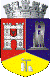 ROMÂNIAJUDEŢUL CLUJCONSILIUL LOCAL AL MUNICIPIULUI DEJStr. 1 Mai nr. 2, Tel.: 0264/211790*, Fax 0264/223260, E-mail: primaria@dej.ro